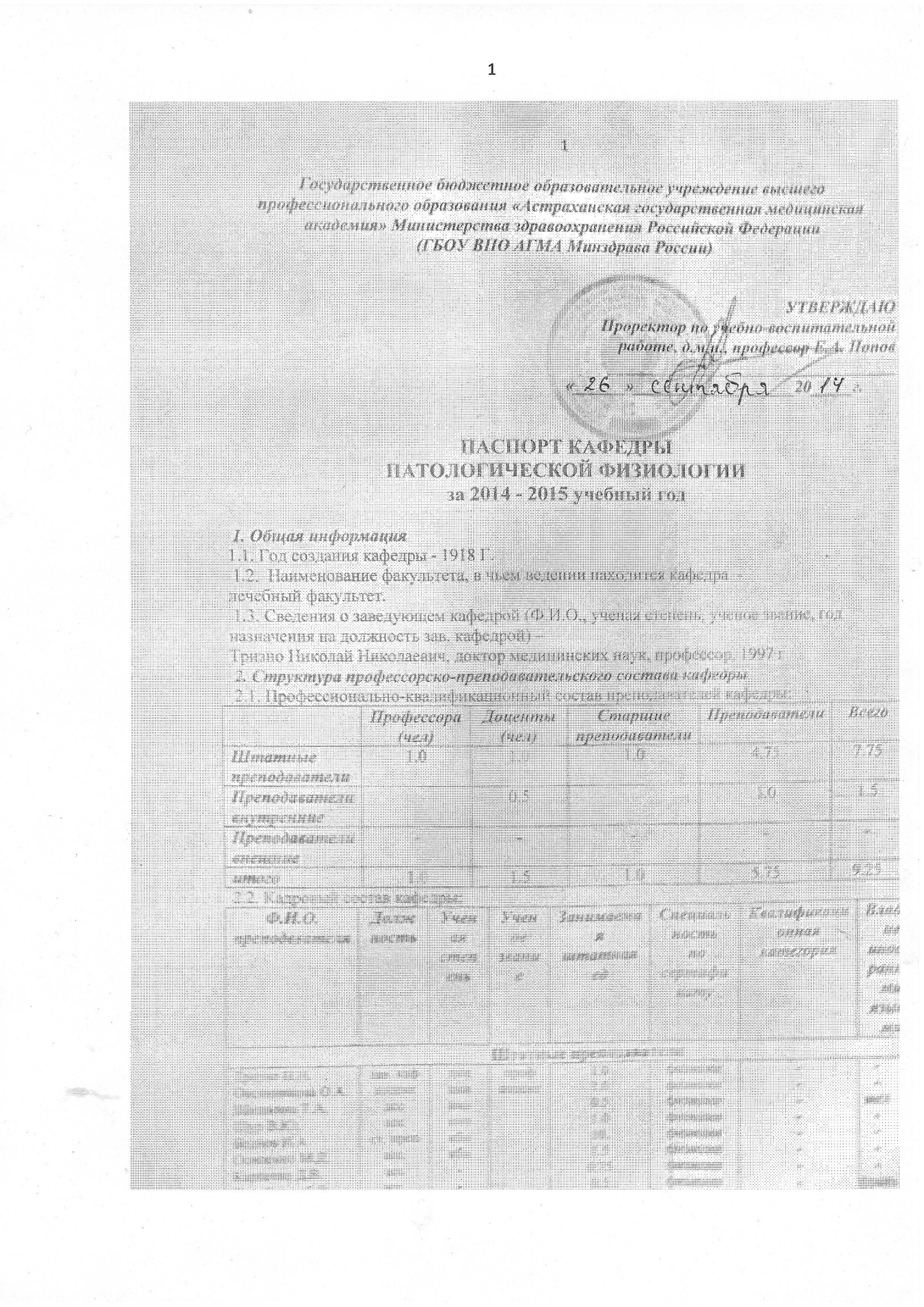 2.2. Кадровый состав кафедры: 2.3.Повышение квалификации, стажировка и переподготовка профессорско-преподавательского состава кафедры:  2.4. Стаж работы профессорско-преподавательского состава кафедры: 2.5. Средний возраст профессорско-преподавательского состава –      лет, в том числе: 2.6. Организационная работа профессорско – преподавательского состава кафедры: 3.Структура учебно-вспомогательного персонала (УВП)кафедры4. Распределение учебной нагрузки на кафедре 4.1. Среднегодовая учебная нагрузка на 1 штатного преподавателя –  _________часов: 5. Учебная работа кафедры5.1 Количество преподаваемых на кафедре учебных дисциплин- 3, в том числе:По программам высшего профессионального образования:По программам среднего профессионального образования:Последипломное образование:5.2. Количество новых учебных дисциплин (разделов дисциплин), подготовленных или адаптированных к новым условиям за учебный год 2013 - 2014, в том числе: По программам среднего профессионального образования:5.3. использование преподавателями кафедры в учебном процессе активных форм обучения:5.4. Руководство выпускными квалификационными работами: 6. Издательская деятельность кафедры 6.1. Количество опубликованных научных работ за учебный год 2012 - 2014 ед., 6.2. Количество опубликованных учебно-методических материалов  40 ед., в том числе: 7. Материально-техническое состояние кафедры 7.1. Учебные базы и площади: Учебные помещенияВспомогательные помещения:7.2. Техническое обеспечение учебного процесса: Заведующий кафедрой патофизиологии, проф.                                            Н.Н. Тризно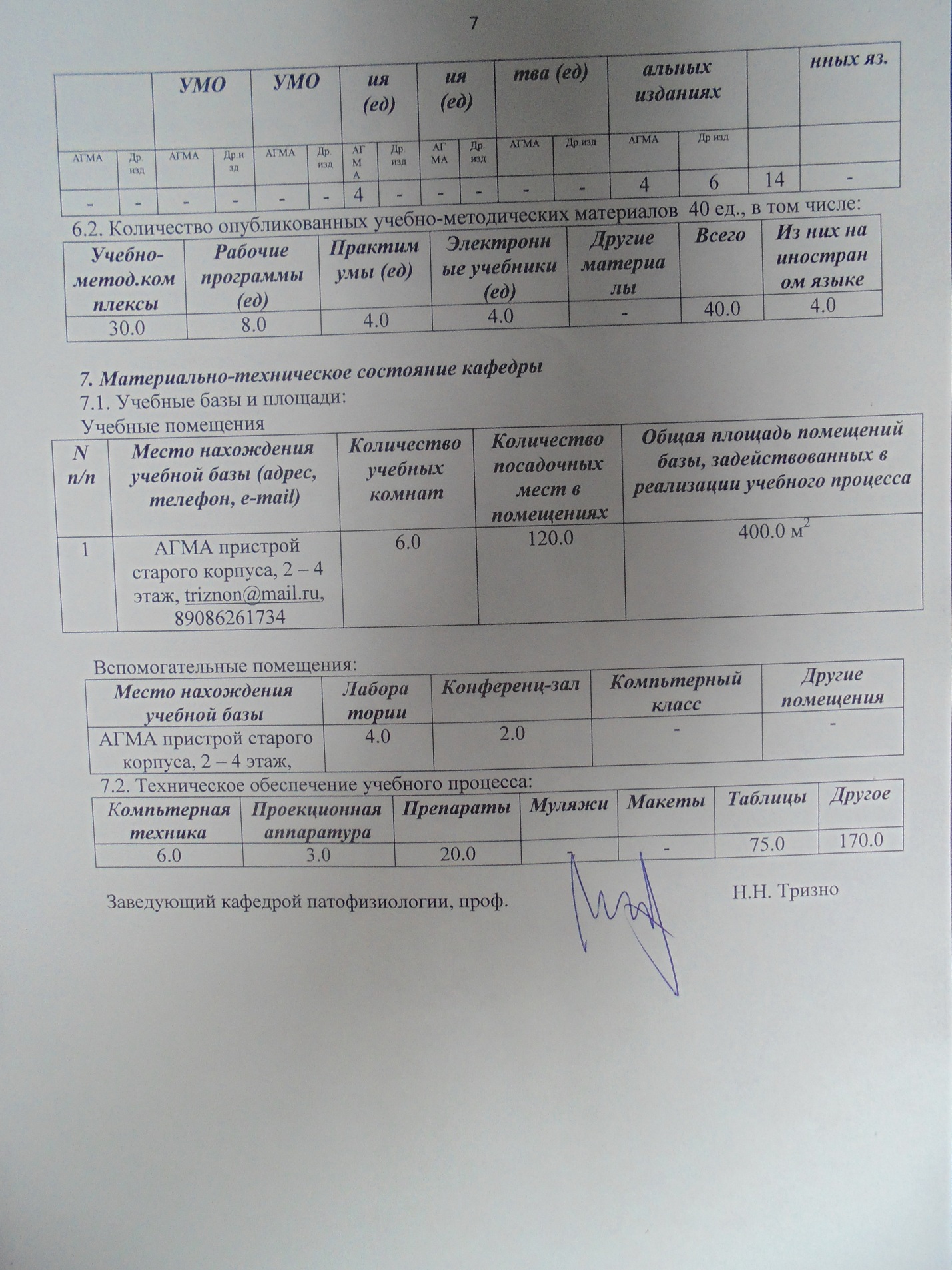 Ф.И.О. преподввателяДолжностьУченая степеньУченое званиеУченое званиеЗанимаемая штатная едСпециальность по сертификатуКвалификационная категорияКвалификационная категорияВладение иностранными языкамиВладение иностранными языкамиВладение иностранными языкамиШтатные преподавателиШтатные преподавателиШтатные преподавателиШтатные преподавателиШтатные преподавателиШтатные преподавателиШтатные преподавателиШтатные преподавателиШтатные преподавателиШтатные преподавателиШтатные преподавателиТризно Н.Н.Овсянникова О.А.Шишкина Т.А.Шур В.Ю.Беднов И.А.Осипенко М.Д.Карпеева Д.В.Голубкина Е.В.Дюкарева О.С.зав. кафдоцентассассст. препасс.ассасс.ассдмнкмнкмнкмнкбнкбн---профдоцентпрофдоцент1.01.00.51.010.1.50.750.50.5физиологфизиолог физиолог физиолог физиолог физиолог физиолог физиолог физиолог--------------------англ----францангл--англ----францанглПреподаватели –совместители  (внутренние)Преподаватели –совместители  (внутренние)Преподаватели –совместители  (внутренние)Преподаватели –совместители  (внутренние)Преподаватели –совместители  (внутренние)Преподаватели –совместители  (внутренние)Преподаватели –совместители  (внутренние)Преподаватели –совместители  (внутренние)Преподаватели –совместители  (внутренние)Преподаватели –совместители  (внутренние)Преподаватели –совместители  (внутренние)Стемпковский А.Д.Дюкарева О.С.доцассасскмн-доцентдоцент0.50.50.5физиологфизиолог-англ-англПреподаватели –совместители (внешние)Преподаватели –совместители (внешние)Преподаватели –совместители (внешние)Преподаватели –совместители (внешние)Преподаватели –совместители (внешние)Преподаватели –совместители (внешние)Преподаватели –совместители (внешние)Преподаватели –совместители (внешние)Преподаватели –совместители (внешние)Преподаватели –совместители (внешние)Преподаватели –совместители (внешние)---------- Ф.И.О. преподавателяВид обученияНаименование программы обученияНаименование образовательного учрежденияСрок обученияДокумент об образованииТризно Н.Н.очноеАГМА, АГУ1 годУдостоверение о повышении квалификации по программе «Актуальные проблемы биологии и физиологии»ГОУ ВПО АГУ 2015 г.Овсянникова О.А.очноеАГМА, АГУ1 годУдостоверение о повышении квалификации по программе «Актуальные проблемы биологии и физиологии»ГОУ ВПО АГУ 2015 г.Шишкина Т.А.очноеАГУАГМА, АГУУдостоверение о повышении квалификации по программе «Актуальные проблемы биологии и физиологии»ГОУ ВПО АГУ 2015 г.Шур В.Ю.очноеАГУ72 часУдостоверение о повышении квалификации по программе «Актуальные проблемы биологии и физиологии»ГОУ ВПО АГУ 2015 г.Беднов И.А.очноеАГУ72 часУдостоверение о повышении квалификации по программе «Актуальные проблемы биологии и физиологии»ГОУ ВПО АГУ 2015 г.Осипенко М.Д.очноеАГМА, АГУ72 часаУдостоверение о повышении квалификации по программе «Актуальные проблемы биологии и физиологии»ГОУ ВПО АГУ 2015 г.Карпеева Д.В.очноеАГУ72 часУдостоверение о повышении квалификации по программе «Актуальные проблемы биологии и физиологии»ГОУ ВПО АГУ 2015 г.Голубкина Е.В.очноеАГУ1 год72 часаУдостоверение с 01.11.2008 по 31.08.2010 ординатура по клинической неврологииУдостоверение  ФГБОУ ВПО АГУ повышение квалификации по программе «иностранный язык (французский)»2014 Удостоверение о повышении квалификации по программе «Актуальные проблемы биологии и физиологии»ГОУ ВПО АГУ 2015 г.Дюкарева О.С.очноеАГУ1 годСертификат А № 2567817 специальность дерматовенерологияДИПЛОМ ВСГ 3959263 от 23.10.2009г квалификация юристУдостоверение о повышении квалификации по программе «Актуальные проблемы биологии и физиологии»ГОУ ВПО АГУ 2015 г. Ф.И.О. преподавателя Ф.И.О. преподавателяСтаж работы (лет)Стаж работы (лет)Стаж работы (лет)Стаж работы (лет)Стаж работы (лет) Ф.И.О. преподавателя Ф.И.О. преподавателяОбщий трудовой стажОбщий трудовой стажСтаж работы по специальностиПреподаваельский и научный стажСтаж работы в АГМАШтатные преподавалиШтатные преподавалиШтатные преподавалиШтатные преподавалиШтатные преподавалиШтатные преподавалиШтатные преподавалиТризно Н.Н.Овсянникова О.А.Шур В.Ю.Беднов И.А.Осипенко М.Д.Карпеева Д.В.Голубкина Е.В.Дюкарева О.С.Тризно Н.Н.Овсянникова О.А.Шур В.Ю.Беднов И.А.Осипенко М.Д.Карпеева Д.В.Голубкина Е.В.Дюкарева О.С.40273020197114027302019711401630202771140273020197114027302019711Преподаватели –совместители (внутренние)Преподаватели –совместители (внутренние)Преподаватели –совместители (внутренние)Преподаватели –совместители (внутренние)Преподаватели –совместители (внутренние)Преподаватели –совместители (внутренние)Преподаватели –совместители (внутренние)Стемпковский А.Д. Шишкина Т.А.Дюкарева О.С.Стемпковский А.Д. Шишкина Т.А.Дюкарева О.С.Стемпковский А.Д. Шишкина Т.А.Дюкарева О.С.44103441014410144101Преподаватели совместители (внешние)Преподаватели совместители (внешние)Преподаватели совместители (внешние)Преподаватели совместители (внешние)Преподаватели совместители (внешние)Преподаватели совместители (внешние)Преподаватели совместители (внешние)-------До 30 лет(чел)От 30 до 40 лет (чел)От 40 до 50 лет (чел)От 50 до 60 лет (чел)Старше 60 лет (чел)Штатные преподаватели22311Внутренние совместители11Внешние совместителинетнетнетнетнетИТОГО23312Ф.И.О. преподавателяУчастие в Ученом, диссертационном, издательском Советах и т.д.Штатные преподавателиШтатные преподавателиТризно Н.Н.Беднов И.А.член диссертационных советов АГУ, Краснодарского медицинского университетапомощник декана лечебного факультета АГМА, зам. профорга АГМАПреподаватели –совместители (внутренние)Преподаватели –совместители (внутренние)нетнетПреподаватели –совместители (внешние) Преподаватели –совместители (внешние) НетНетРстакян А.Р.старший лаборант 0.5Голубкина Е.В.старший лаборант 0.5Москаленкова Л.Н.уборщик 1.5Лухманова И.Б.уборщик 0.5Бекешева Р.Н.Уборщик 0,5ППССредняя нагрузка в год (час)Заведующий кафедрой600.0Профессор800.0Доцент800.0Старший преподаватель800.0Ассистент800.0преподаватель800.0Nп/пНаименование дисциплиныНаименование направления подготовки в рамках которого преподается дисциплинаФорма обученияОбразовательный стандарт Курс преподаваемой дисциплины1Патологическая физиологияЛечебное делоПедиатрияМедико-профОчнаяФГОС2-3 курс2Клиническая патофизиологияЛечебное делоПедиатрия Интерны ординаторыОчнаяФГОС4 курс, интерны и ординаторы3ПатологияФармация ОчнаяФГОС2курс4 Общая патологияКлинические психологи, ВСООчная ФГОС2 курс5Nп/пНаименование дисциплиныНаименование направления подготовки в рамках которого преподается дисциплинаКурс преподаваемой дисциплины1Основы патологии Акушерское дело, сестринское дело, лечебное дело, 1 курс2Основы патологии и первая медицинская помощьМедико-профилактическое дело1 курсЧисленность обучающихсяЧисленность обучающихсяЧисленность обучающихсяЧисленность обучающихсяЧисленность обучающихся	ИнтерныОрдинаторыАспирантыСоискателиДокторанты300,0250,01.01,0-нетNп/пНаименование дисциплиныНаименование направления подготовки в рамках которого преподается дисциплинаФорма обученияОбразовательный стандарт Курс преподаваемой дисциплины1Патологическая физиологияЛечебное делоПедиатрияМед-профилактическиСтоматологический ВСО, фармацевтическОчнаяФГОС1-2-3 курс2Клиническая патофизиологиЛечебное делоПедиатрия Интерны и ординаторыОчнаяФГОС4 курс, интерны и орданаторы3Основы патологииСПООчнаяФГОС1 курсNп/пНаименование дисциплиныНаименование направления подготовки в рамках которого преподается дисциплинаКурс преподаваемой дисциплины1Основы патологииСестринское делоЛечебное делоФармацияАкушерское дело1 курс2Основы патологии и первая медицинская помощьМедико-профилактический1 курсНаименование учебной дисциплиныНаименование направления подготовкиИспользование активных форм обучения (+/-)Использование активных форм обучения (+/-)Использование активных форм обучения (+/-)Использование активных форм обучения (+/-)Наименование учебной дисциплиныНаименование направления подготовкиДеловые игрыТренингиИнформационные технологииДругие игрыПатологическая физиология,Клиническая патофизилогия, Основы патологииЛечебное делоПедиатрияМедико-профил.Лечебное делоПедиатрияСПОимеетсяимеетсяимеетсяимеетсяНаименование направления подготовкиНаименование учебной дисциплиныКоличество работ	нет-нетНетМоногорафииМоногорафииУчебники с грифом УМОУчебники с грифом УМОУчебники без грифа УМОУчебники без грифа УМОУчебные пособия (ед)Учебные пособия (ед)Учебные пособия (ед)Учебные пособия (ед)Практические руководства (ед)Практические руководства (ед)Статьи в научных и профессиональных изданияхСтатьи в научных и профессиональных изданияхВсегоИз них на иностранных яз.АГМАДр. издАГМАДр.издАГМАДр. издАГМАДр. издАГМАДр.издАГМАДр.издАГМАДр изд------4-----4614- Учебно-метод.комплексыРабочие программы (ед)Практимумы (ед)Электронные учебники (ед)Другие материалыВсегоИз них на иностраном языке30.08.04.04.0-40.04.0Nп/пМесто нахождения учебной базы (адрес, телефон, e-mail)Количество учебных комнатКоличество посадочных мест в помещенияхОбщая площадь помещений базы, задействованных в реализации учебного процесса1АГМА пристрой старого корпуса, 2 – 4 этаж, triznon@mail.ru, 890862617346.0120.0400.0 м2Место нахождения учебной базыЛабораторииКонференц-залКомпьтерный классДругие помещенияАГМА пристрой старого корпуса, 2 – 4 этаж,4.02.0-- Компьтерная техникаПроекционная аппаратураПрепаратыМуляжиМакетыТаблицыДругое6.03.020.0--75.0170.0